KONTINENTALNA VAZDAZELENA ŠUMAIzreži okvire s imenima biljaka i zalijepi ih uz odgovarajuću sliku u bilježnicu.Prizemni sloj čine: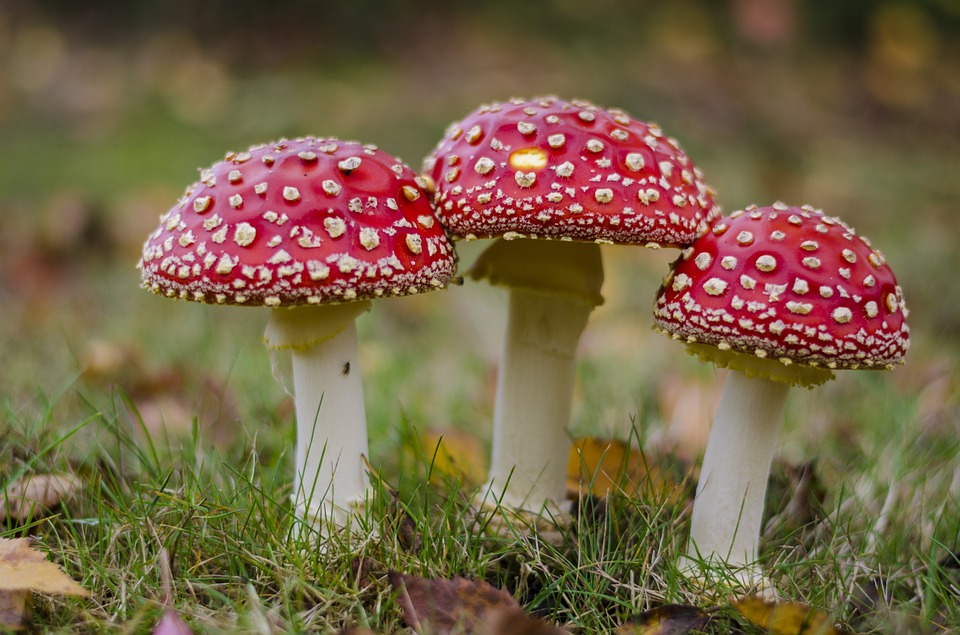 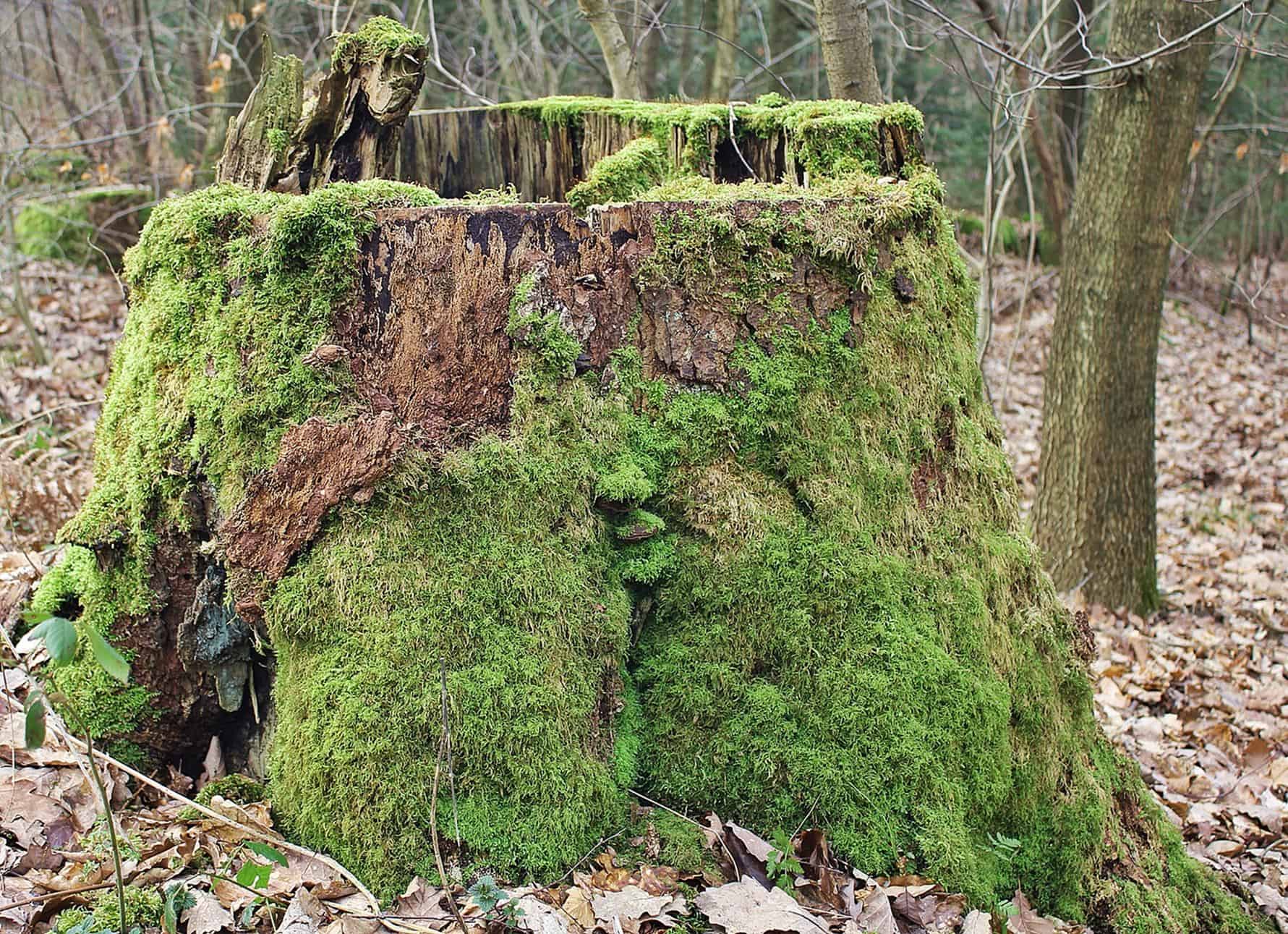 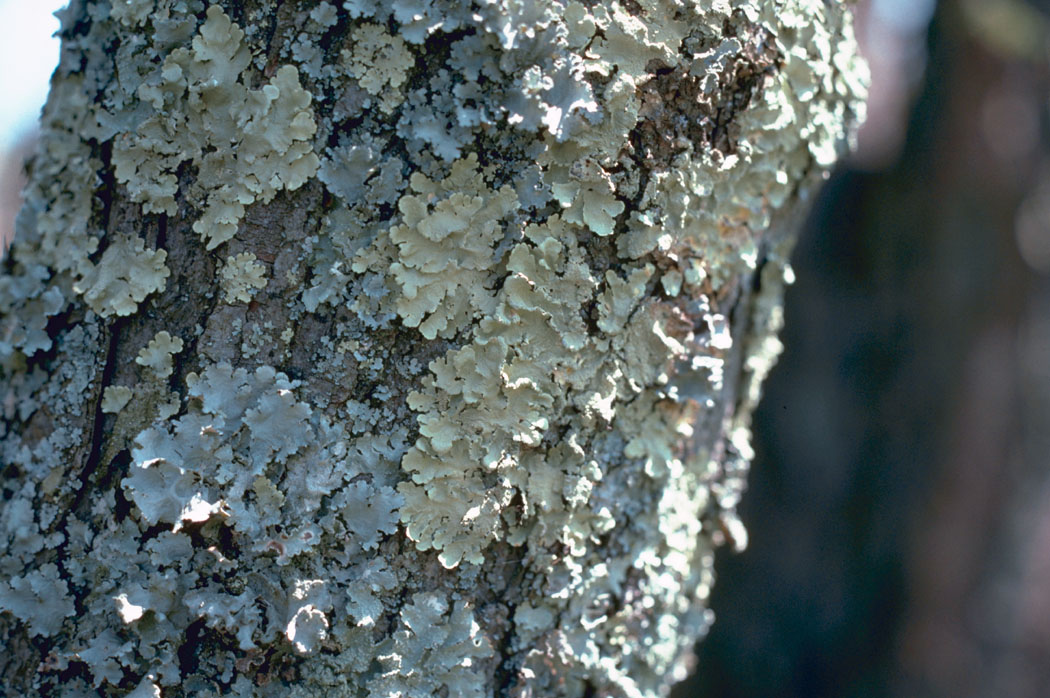 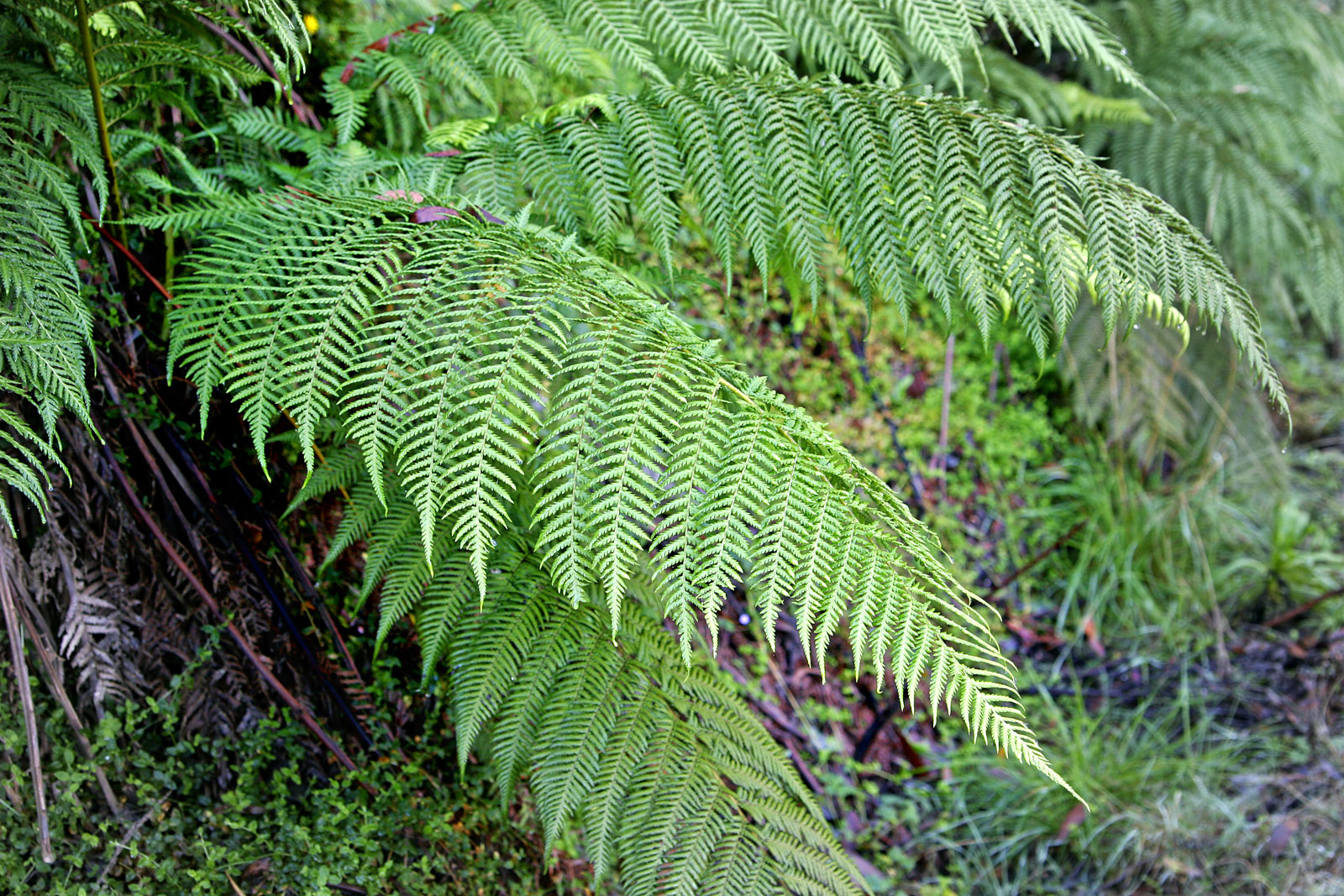 Sloj grmlja čine: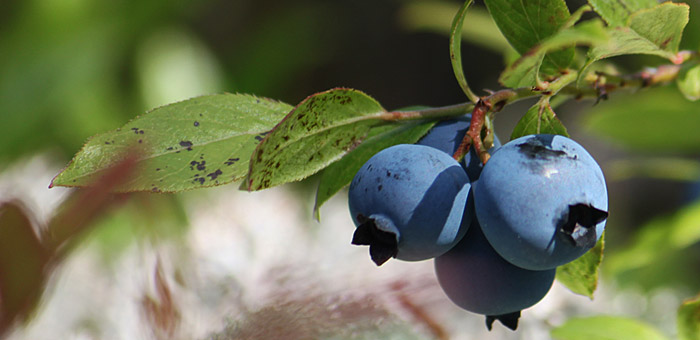 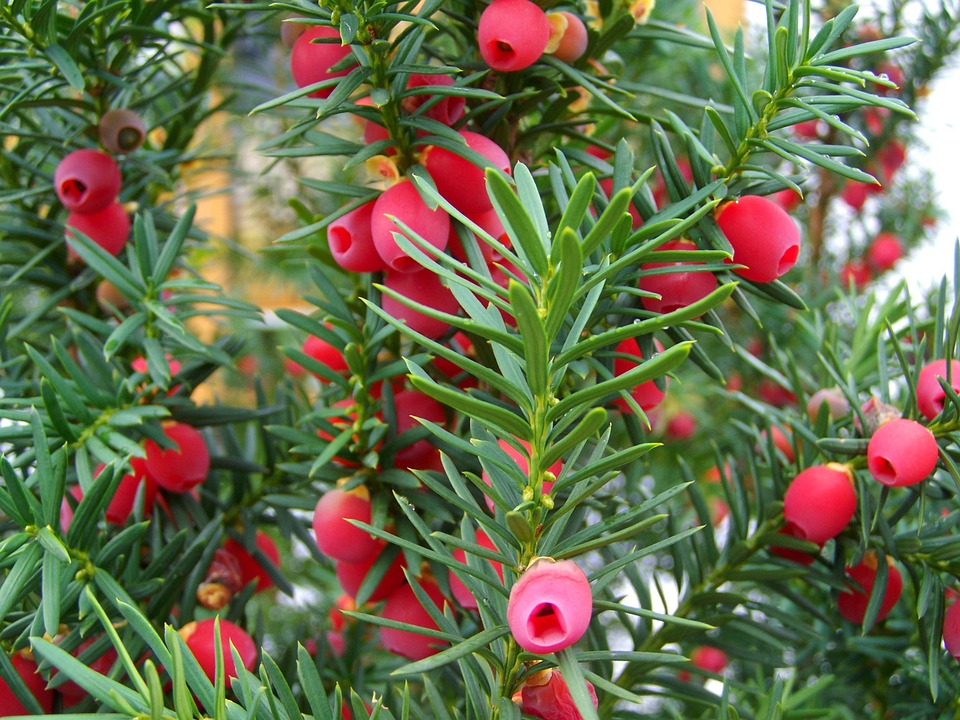 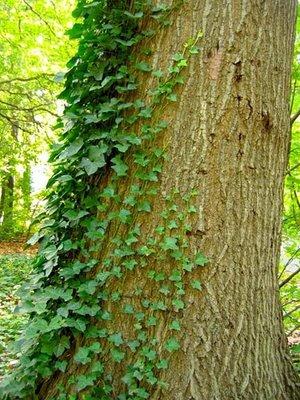 Sloj drveća čine: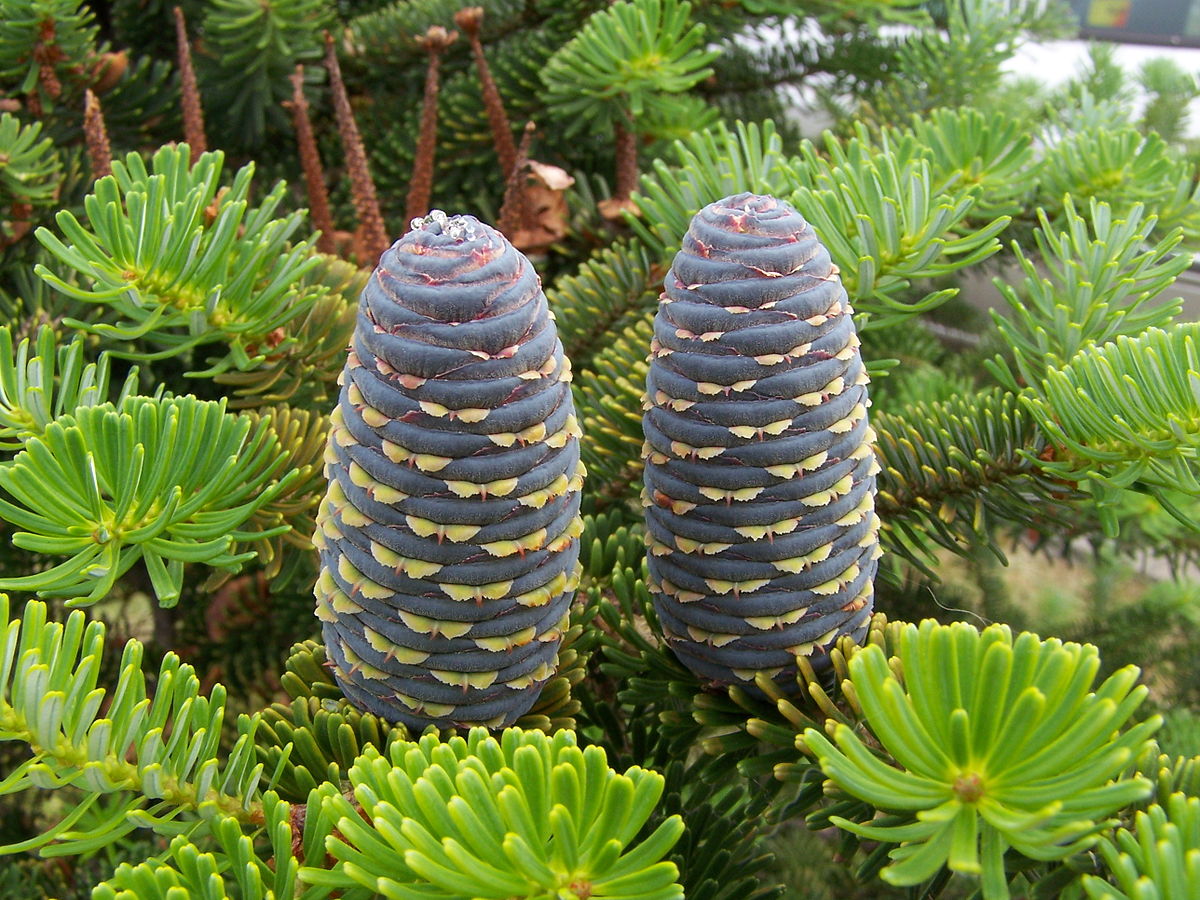 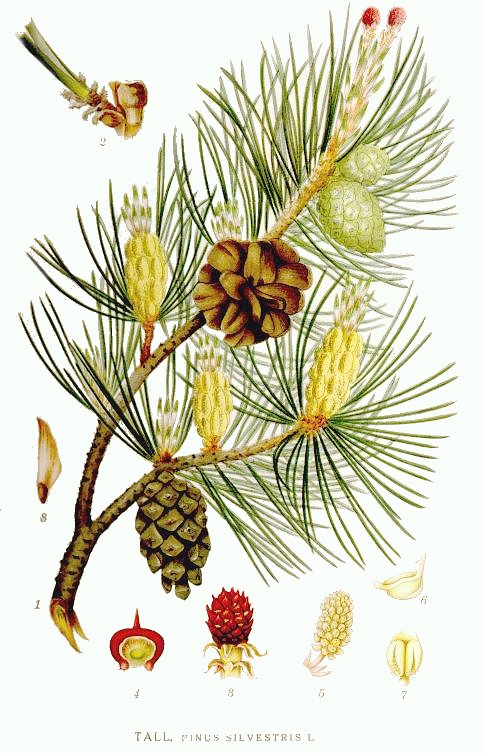 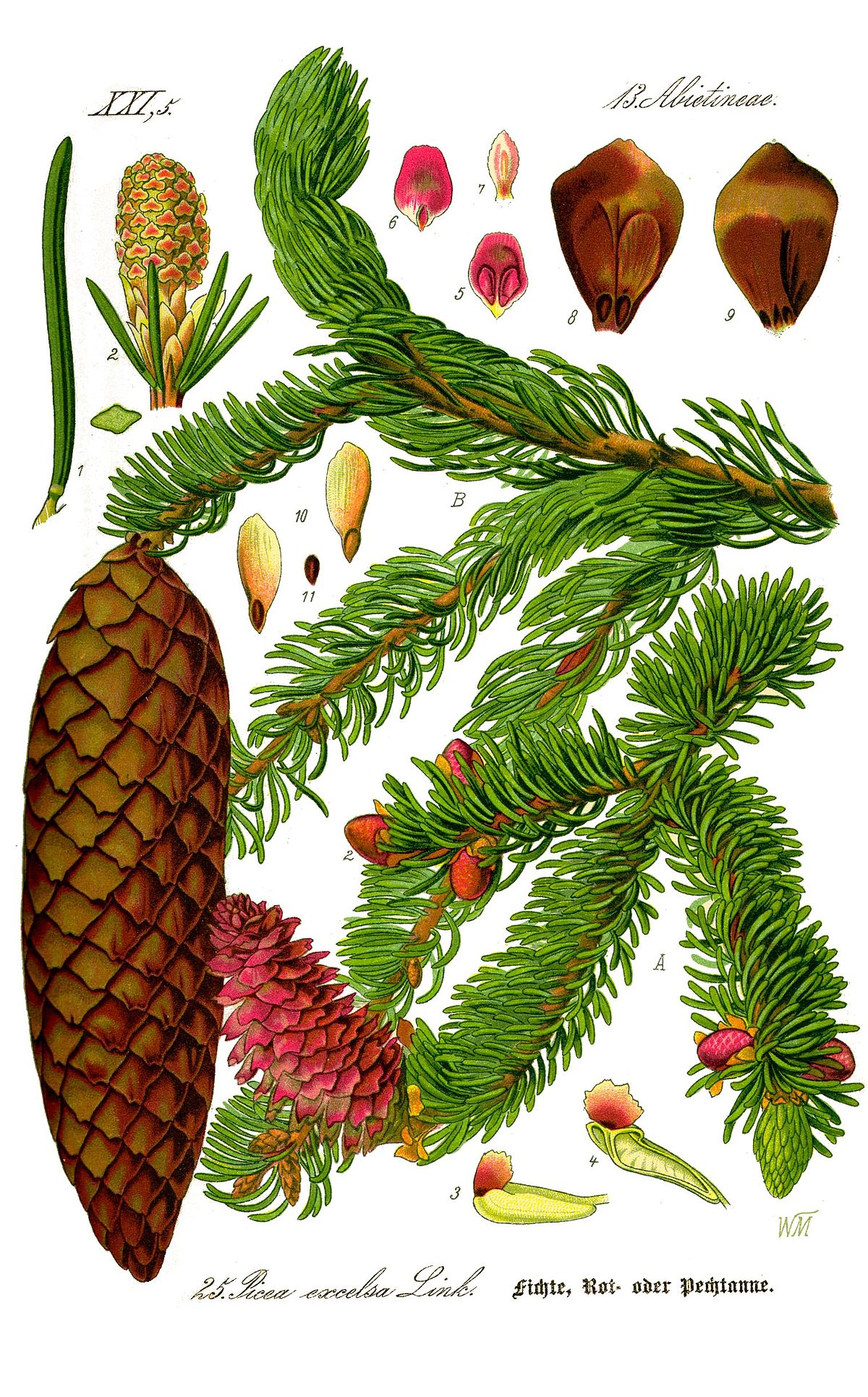 